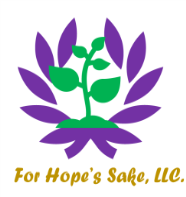  Treatment Referral REFERRING AGENCYREFERRING AGENCYREFERRING AGENCYREFERRING AGENCYREFERRING AGENCYREFERRING AGENCYREFERRING AGENCYREFERRING AGENCYAGENCYPHONELOCATIONEMAILFORM COMPLETED BYFORM COMPLETED BYPHONEDATERECEIVING AGENCYRECEIVING AGENCYRECEIVING AGENCYRECEIVING AGENCYAGENCYFor Hope’s Sake, LLCPHONE443-990-1824LOCATIONEMAILreferrals@4hopessake.orgCLIENT INFORMATIONCLIENT INFORMATIONCLIENT INFORMATIONCLIENT INFORMATIONCLIENT INFORMATIONLAST NAMEFIRST NAME AND MIDATE OF BIRTHFEMALE / MALEMA #SOCIAL SECURITY #INTERPRETER REQUIRED?LANGUAGE REQUIREDGUARDIAN NAMEGUARDIAN RELATIONSHIPPATIENT’S ADDRESSCELL PHONEPATIENT’S ADDRESSHOME PHONEPATIENT’S ADDRESSWORK PHONEPATIENT’S ADDRESSEMAILREFERRAL DIAGNOSISDrug of Choice?SERVICE REQUESTEDSERVICE REQUESTEDSERVICE REQUESTEDSERVICE REQUESTEDIS CLIENT RECEIVING MAT? OR INTEREST, IF SO, WHAT?IS CLIENT RECEIVING MAT? OR INTEREST, IF SO, WHAT?IS CLIENT RECEIVING MAT? OR INTEREST, IF SO, WHAT?IS CLIENT RECEIVING MAT? OR INTEREST, IF SO, WHAT?REASON FOR REFERRALPATIENT AWARE OF REASON FOR REFERRAL? IF NOT, PLEASE EXPLAIN. PATIENT AWARE OF REASON FOR REFERRAL? IF NOT, PLEASE EXPLAIN. PATIENT AWARE OF REASON FOR REFERRAL? IF NOT, PLEASE EXPLAIN. SERVICE / SPECIALTY REQUESTEDSERVICE / SPECIALTY REQUESTEDCONSENT TO RELEASE INFORMATION Read with client / caregiver and answer any questions before obtaining signature.CONSENT TO RELEASE INFORMATION Read with client / caregiver and answer any questions before obtaining signature.CONSENT TO RELEASE INFORMATION Read with client / caregiver and answer any questions before obtaining signature.CONSENT TO RELEASE INFORMATION Read with client / caregiver and answer any questions before obtaining signature.CONSENT TO RELEASE INFORMATION Read with client / caregiver and answer any questions before obtaining signature.CONSENT TO RELEASE INFORMATION Read with client / caregiver and answer any questions before obtaining signature.The signature below serves to authorize that the client understands that the purpose of the referral and disclosure of information to the agency listed above is to ensure the safety and continuity of care among service providers seeking to serve the client. The referring agency has clearly explained the procedure of the referral to the client and has listed the exact information that is to be disclosed. By signing this form, the client authorizes this exchange of information.  The signature below serves to authorize that the client understands that the purpose of the referral and disclosure of information to the agency listed above is to ensure the safety and continuity of care among service providers seeking to serve the client. The referring agency has clearly explained the procedure of the referral to the client and has listed the exact information that is to be disclosed. By signing this form, the client authorizes this exchange of information.  The signature below serves to authorize that the client understands that the purpose of the referral and disclosure of information to the agency listed above is to ensure the safety and continuity of care among service providers seeking to serve the client. The referring agency has clearly explained the procedure of the referral to the client and has listed the exact information that is to be disclosed. By signing this form, the client authorizes this exchange of information.  The signature below serves to authorize that the client understands that the purpose of the referral and disclosure of information to the agency listed above is to ensure the safety and continuity of care among service providers seeking to serve the client. The referring agency has clearly explained the procedure of the referral to the client and has listed the exact information that is to be disclosed. By signing this form, the client authorizes this exchange of information.  The signature below serves to authorize that the client understands that the purpose of the referral and disclosure of information to the agency listed above is to ensure the safety and continuity of care among service providers seeking to serve the client. The referring agency has clearly explained the procedure of the referral to the client and has listed the exact information that is to be disclosed. By signing this form, the client authorizes this exchange of information.  The signature below serves to authorize that the client understands that the purpose of the referral and disclosure of information to the agency listed above is to ensure the safety and continuity of care among service providers seeking to serve the client. The referring agency has clearly explained the procedure of the referral to the client and has listed the exact information that is to be disclosed. By signing this form, the client authorizes this exchange of information.  CLIENT SIGNATURECAREGIVER SIGNATUREDATEDETAILS OF REFERRALDETAILS OF REFERRALDETAILS OF REFERRALDETAILS OF REFERRALDETAILS OF REFERRALDETAILS OF REFERRALDETAILS OF REFERRALDETAILS OF REFERRALDETAILS OF REFERRALDETAILS OF REFERRALDETAILS OF REFERRALDETAILS OF REFERRALANY CONTACT OR OTHER RESTRICTIONS?ANY CONTACT OR OTHER RESTRICTIONS?YESNOIF YES, EXPLAINREFERRAL DELIVERY METHODDATEDATEEXPECTED FOLLOW-UP METHODEXPECTED FOLLOW-UP METHODBY DATE